DANAŠNJA AKTIVNOST JE IGRA S PLASTIČNIM TANJURIMA I LOPTICOM. ZADATAK JE STAVITI MANJU LOPTICU U PLASTIČNI TANJUR (ILI NA BILO KOJU LAGANU, RAVNU PLOHU) I HODATI KROZ PROSTOR PAZEĆI DA LOPTICA NE ISPADNE! NEKA SUDJELUJE ŠTO VIŠE ČLANOVA KUĆANSTVA. IGRA SE MOŽE IGRATI I KAO NATJECANJE. 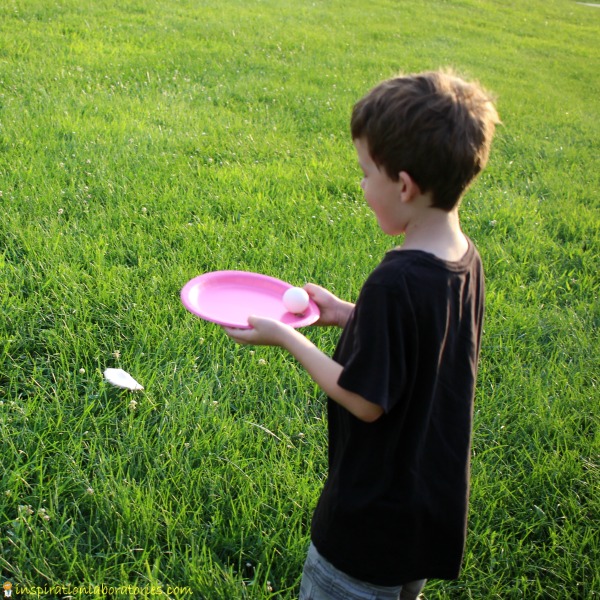 